KINGOM OF SAUDI ARABIA                                                                                                                     …………………………………. Education directorate       MINISTRY OF EDUCATION                                                                                                                                                …………………………….  Elementary school      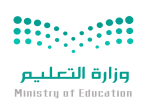 SYLLABUS DISTRIBUTION FOR 4th , 5th & 6th  ELEMENTARY GRADE(WE CAN 3) (SECOND TERM) 1445      إجازة مطولة                     يوم التأسيسTeacher…………….…                 Headmaster……………….             Supervisor ……………….    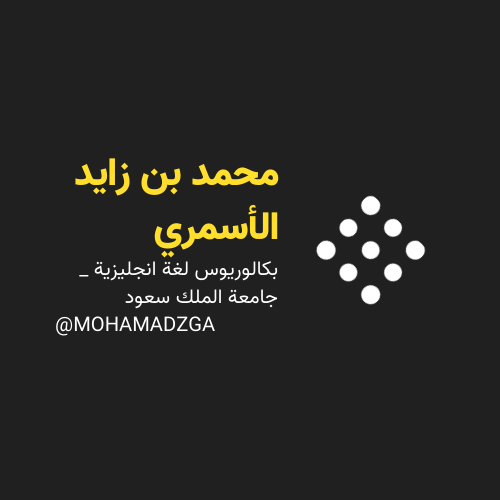 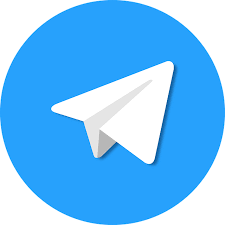 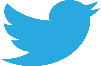 MOHAMADZGA                               M_zaid0                                                    لا تنسوني من صالح دعائكم   12/5 _ 16/5                  	1st week      12/5 _ 16/5                  	1st week      12/5 _ 16/5                  	1st week      12/5 _ 16/5                  	1st week      12/5 _ 16/5                  	1st week   Unit 5Yesterday and TodayP36P35P34P34Finding Out Time, GrammarUnit 5Yesterday and Today2nd week     19/5 _ 23/52nd week     19/5 _ 23/52nd week     19/5 _ 23/52nd week     19/5 _ 23/52nd week     19/5 _ 23/5Unit 5Yesterday and TodayP38,39P106P37P37 Grammar, Ph pr & RhythmsUnit 5Yesterday and Today		3rd week     26/5 _ 1/6		3rd week     26/5 _ 1/6		3rd week     26/5 _ 1/6		3rd week     26/5 _ 1/6		3rd week     26/5 _ 1/6Unit 5Yesterday and TodayP107P41P40P40Phonics, Phonics Pr   Unit 5Yesterday and TodaySunday   	4th week      4/6 _ 8/6                                               Sunday   	4th week      4/6 _ 8/6                                               Sunday   	4th week      4/6 _ 8/6                                               Sunday   	4th week      4/6 _ 8/6                                               Sunday   	4th week      4/6 _ 8/6                                               Unit 6JobsP44P43P42P42Finding Out Time, GrammarUnit 6Jobs	 11/6 _ 15/6                                             	5th week	 11/6 _ 15/6                                             	5th week	 11/6 _ 15/6                                             	5th week	 11/6 _ 15/6                                             	5th week	 11/6 _ 15/6                                             	5th weekUnit 6JobsP46P108P45P45   Grammar   Ph pr & RhythmsUnit 6Jobs18/6 _ 22/6                                               	6th week18/6 _ 22/6                                               	6th week18/6 _ 22/6                                               	6th week18/6 _ 22/6                                               	6th week18/6 _ 22/6                                               	6th weekUnit 6JobsP109P48,49P47P47Rhythms ,Phonics & Phonics Pr   Unit 6Jobs7th week      2/7 _ 6/7                                                 7th week      2/7 _ 6/7                                                 7th week      2/7 _ 6/7                                                 7th week      2/7 _ 6/7                                                 7th week      2/7 _ 6/7                                                 Unit 7Fun on the WeekendP52,53P51P50P50Finding Out Time, GrammarUnit 7Fun on the Weekend8th week      9/7 _ 13/78th week      9/7 _ 13/78th week      9/7 _ 13/78th week      9/7 _ 13/78th week      9/7 _ 13/7Unit 7Fun on the WeekendP110,111P56,57P54,55P54,55Rhythms, Phonics & Phonics Pr   Unit 7Fun on the Weekend9th week     16/7 _ 20/7                                             Sunday   9th week     16/7 _ 20/7                                             Sunday   9th week     16/7 _ 20/7                                             Sunday   9th week     16/7 _ 20/7                                             Sunday   9th week     16/7 _ 20/7                                             Sunday   Unit 8Life’s Ups and Downs  P60,61P59P58P58Finding Out Time , GrammarUnit 8Life’s Ups and Downs  10th week     23/7 _ 27/710th week     23/7 _ 27/710th week     23/7 _ 27/710th week     23/7 _ 27/710th week     23/7 _ 27/7Unit 8Life’s Ups and Downs  P112,113P64,65P62,63P62,63Rhythms, Phonics & Phonics Pr   Unit 8Life’s Ups and Downs  11th week     1/8 _ 5/811th week     1/8 _ 5/811th week     1/8 _ 5/811th week     1/8 _ 5/811th week     1/8 _ 5/8Unit 8Life’s Ups and Downs  Remedial PlansRemedial PlansRemedial PlansOral exam  Oral exam  Unit 8Life’s Ups and Downs  12th week     8/8 _ 12/8Final Exams  Thursday  12th week     8/8 _ 12/8Final Exams  Thursday  12th week     8/8 _ 12/8Final Exams  Thursday  12th week     8/8 _ 12/8Final Exams  Thursday  12th week     8/8 _ 12/8Final Exams  Thursday  12th week     8/8 _ 12/8Final Exams  Thursday  